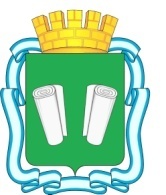 городская Думагородского округа Кинешмаседьмого созываРЕШЕНИЕот 28.09.2022 №47/232Об утверждении Реестра наказов избирателей депутатам городской Думы городского округа Кинешма на 2023 годВ целях реализации наказов избирателей депутатам городской Думы городского округа Кинешма, руководствуясь Федеральным законом от 06.10.2003 N 131-ФЗ «Об общих принципах организации местного самоуправления в Российской Федерации», Уставом муниципального образования «Городской округ Кинешма», городская Дума городского округа Кинешма решила:1. Утвердить Реестр наказов избирателей депутатам городской Думы городского округа Кинешма на 2023 год (приложение).2. Настоящее решение вступает в силу со дня его принятия.3. Опубликовать настоящее решение в официальном источнике опубликования муниципальных правовых актов городского округа Кинешма «Вестник органов местного самоуправления городского округа Кинешма».4. Контроль за исполнением настоящего решения возложить на постоянные комиссии городской Думы городского округа Кинешма и главу городского округа Кинешма.Председатель городской Думыгородского округа Кинешма                                                      М.А.БатинПриложениек решению городской Думы городского округа Кинешма                                                                                                                                                                                                            от 28.09.2022 №47/232Реестр наказов избирателей депутатам городской Думыгородского округа Кинешма на 2023 годN п/пИзбирательный округНаименование и адрес объектаВид работ, услугЗаказчик работ, услугСумма(тыс. руб.)Примечание123456711ул. Наволокская, д. 3Устройство сетей уличного освещения на детской и спортивной площадкахМКУ «ГУС»ПСД-140,00СМР в 2024г21ул. Григория ЦветковаУстройство сетей уличного освещенияМКУ «ГУС»СМР-801,00ПСД в 2022г31Проезд от ул. 1-я Заречная д.31 до ул. 2-я Заречная (переход через овраг).Проезд от ул. Заречная д.17 до ул. 2-я Заречная (переход через овраг) .Устройство сетей уличного освещения МКУ «ГУС»ПСД-60,00СМР в 2024г42Переулок Баумана (от ул. Социалистическая до ул. Желябова)Установка сетей уличного освещения, с учетом освещения стадиона и детской площадки, расположенных на бывшей территории «Интернат»МКУ «ГУС»ПСД-199,00СМР-801,0053ул. В. Боборыкина от д. 41 до д.47 на отсутствующих участках  Организация наружного освещения МКУ «ГУС»ПСД -99,00СМР-433,7063Возле МБДОУ д/с 15 и детской площадки возле дома №72 по ул. МенделееваОрганизация наружного освещения МКУ «ГУС»ПСД-45,00СМР-183,5073Возле детской площадки расположенной  между домами №18а №14а по ул. ГагаринаОрганизация наружного освещения МКУ «ГУС»ПСД-30,00СМР-100,0083ул. 1-я Касимихинская (от дома № 16 до пересечения с улицей Фабричная)Грейдирование и отсыпка инертными материаламиМУ УГХСМР – 108,894ул. Гагарина, д.3, д.3аАсфальтирование части дорогиМУ УГХСМР-290,00104ул. Красноветкинская, д.21аУстановка детской песочницыМУ УГХСМР - 60,00114ул. Красноветкинская, д.19Асфальтирование пешеходной дорожкиМУ УГХСМР- 320,00124ул. Фабричный двор, д.11Устройство освещенияМКУ «ГУС»ПСД- 68,00СМР- 300,00135ул. Воеводы Боборыкина, д.29 Б.Благоустройство подъездных путей к домуРемонт проезда (укладка асфальтобетонного покрытия). МУ УГХСМР–600,00146ул. им. Менделеева д.№ 3А (от дома № 3А по ул. им. Менделеева до центральной дороги ул. им. Менделеева)Асфальтирование участка дорогиМУ УГХСМР-1000,00157ул. Дудникова (от домов № 22, 24 до поселка Нефтебаза д. № 2) и по 3-му Ильинскому переулку (длина участка дороги около 450м)Ремонт дороги (грейдирование и подсыпка)МУ УГХСМР-1000,00168ул. Ивана Седова от д. № 2 до д. № 6 по ул. 50-летия КомсомолаУстройство тротуараМУ УГХСМР-1000,00179ул. Палехская Устройство сетей уличного освещенияМКУ «ГУС»ПСД-133,00СМР-584,00189ул. СуздальскаяВосстановление водоотводной канавы на ул. Суздальская, укладка водоотводящих труб на пересечении улиц Суздальская с ул. Палехская и ЛеснаяМУ УГХСМР-283,001910Дорога (межквартальный проезд) ул. им. Юрия Горохова от дома № 2 до дома № 6аАсфальтированиеМУ УГХСМР-631,002010Тротуар от ул. им. Юрия Горохова д.6а до ул. Щорса д.5 вдоль территории МБДОУ (ЦРР-детский сад №23)АсфальтированиеМУ УГХСМР-500,002111ул. Онежская (от ул. Курская  до конца улицы)Ремонт дороги (подсыпка и грейдирование)МУ УГХСМР-960,002212ул. Красный Химик, от дома № 128 до дома № 50 Грейдирование и отсыпка инертными материаламиМУ УГХСМР-1000,002313ул. Южская от дома № 25 до дома № 39Грейдирование и подсыпка щебнемМУ УГХСМР-800,002413от пересечения ул. 3-я Районная и ул. 3-я Запрудная к домам № 8 и № 10Установка уличного освещенияМКУ «ГУС»ПСД – 24,00СМР-100,002514ул. Грудчихинская от дома № 41-33, № 27-15, № 11-9, № 5 до коллективных садовРемонт дороги грейдирование и подсыпкаМУ УГХСМР-672,002614ул. Прокатная между домами № 9 и № 11Установка сетей уличного освещенияМКУ «ГУС»ПСД-61,00СМР-267,002715МБОУ школа № 10Укрепление материально-технической базы школы, установка счетчика водыМБОУ школа №10СМР -150,002815переход от многоквартирных домов по ул. Ермака 1а, 1б до многоквартирных домов №2 и № 2Б по улице СпортивнойВосстановление уличного освещенияМКУ «ГУС»ПСД-152,00СМР- 900,002916ул. ТретьяковскаяУстановка сетей уличного освещения (второй этап)МКУ «ГУС»СМР-950,00ПСД и часть СМР в 2022г3017ул. ВойковаУстройство сетей уличного освещенияМКУ «ГУС»СМР-635,00ПСД в 2020г3117ул. Морская от дома №1 до д.11Устройство сетей уличного освещенияМКУ «ГУС»СМР-560,00ПСД в 2021г3218ул. Тимирязева от дома №85 до дома №159/61Устройство сетей уличного освещения МКУ «ГУС»ПСД-152,00СМР-667,003318ул. Льва Толстого от дома №1 до дома №18Устройство сетей уличного освещенияМКУ «ГУС»ПСД - 80,00СМР в 2024г3418ул. Невельского на отрезке от дома №18 до дома № 36/39Устройство сетей уличного освещения МКУ «ГУС»ПСД-110,00СМР в 2024г3519ул. КлючеваяБлагоустройство дороги по ул. КлючеваяМУ УГХСМР-1000,003620п. Красноволжец от д.№ 17 до д. № 20Устройство сетей уличного освещения МКУ «ГУС»СМР-334,00ПСД в 2020г3720от начала дома № 1а по ул. Кирпичная до конца дома № 102 по ул. А.МакароваВосстановление тротуараСМР-666,00ВСЕГО 20010,00 тыс. рублейВСЕГО 20010,00 тыс. рублейВСЕГО 20010,00 тыс. рублейВСЕГО 20010,00 тыс. рублейВСЕГО 20010,00 тыс. рублейВСЕГО 20010,00 тыс. рублейВСЕГО 20010,00 тыс. рублей